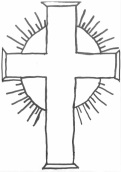 ‘…encourage one another and build each other up…’1 Thessalonians 5:11.‘Working Together, Playing Together, Serving God and Serving Others’MINUTES OF A MEETING OF THE PARENT COUNCIL OF DAVENHAM CHURCH OF ENGLAND PRIMARY SCHOOL HELD ON 1 October 2019 APOLOGIES:Emilie Mercer and Naiomi Smith  Attendees:Joanne Hyslop, Karla Driscoll, Vikki Hind, Vic Jolley, Becci Kettle, Emma Langford, Rebecca Lewis and Michelle SpeersMINUTES OF THE LAST MEETINGThat the minutes of the meeting held on Tuesday 13th June 2023 be confirmed as a correct record. MINUTES and ACTIONS FROM THIS MEETING AGM 12th October Mrs Hyslop welcomed members of the Parent Council and asked Kerry Parry to present the Annual report.  Annual Report see separate documentMrs Hyslop extended her thanks for all the hard work of the group last year. The following people were elected Chair Kerry Parry Vice Chair Rebecca Lewis Parent Reps Agreed for 2023-2024 See separate documentNaiomi Smith, has decided to step down.  We would like to thank Naiomi for her contribution to the parent council.  Minutes of this meetingNext Meeting scheduled for 7thth November 2023 at 7.30pm at schoolAgenda No.ActionResponsibility Can Year 1 children in mixed classes wear uniform/summer dresses particularly during hot weather?Mrs H agreed they can wear usual uniform if required.  Mrs H will communicate to confirm,      ii)Clubs – Schedule not always legible when issued via email.  Mrs H will amend the formatting of the document so it is readable on mobile/email.       iii)Communication – Clarity on issues with locating communicationsMrs H will look at using consistent method such as google classroom for detailed class related communication. More general dates will remain in newsletter.    iv)     v)FODS still in need of volunteers for the circus.  Hook a duck no longer required.AOBPositive Feedback:Positive feedback regarding the reception settling. Parents agreed the settling time is sufficient and welcomed.   The transition days at the end of the last summer term, also helped ease the children into school life.   Own clothes on Birthday. Children have really enjoyed wearing their own clothes.  Is a great way for them to be recognised on their special day. RL to socialise the volunteer sign up app amongst year 6 parents who agreed to help with hook a duck. 